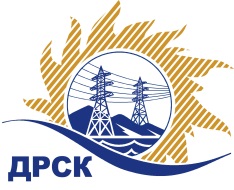 Акционерное Общество«Дальневосточная распределительная сетевая  компания»ПРОТОКОЛ № 88/МКС-ВП по выбору победителя открытого электронного запроса предложений на право заключения договора «Опоры металлические» для нужд филиала АО «ДРСК» «Амурские электрические сети» (закупка 298 раздел 2.1.2 ГКПЗ 2018 г.).   ЕИС № 31705744921Форма голосования членов Закупочной комиссии: очно-заочная.ПРИСУТСТВОВАЛИ: 8 членов постоянно действующей Закупочной комиссии АО «ДРСК»  1-го уровня.ВОПРОСЫ, ВЫНОСИМЫЕ НА РАССМОТРЕНИЕ ЗАКУПОЧНОЙ КОМИССИИ: О  рассмотрении результатов оценки заявок Участников.О признании заявки ООО «Холдинговая компания «Башбетон»  не соответствующей условиям запроса предложений.О признании заявки соответствующей  условиям Документации о закупкеО признании  запроса предложений несостоявшимся.РЕШИЛИ:По вопросу № 1Признать процедуру переторжки состоявшейсяУтвердить окончательные цены заявок участниковПо вопросу № 2Отклонить заявку Участника ООО «Холдинговая компания «Башбетон»    от дальнейшего рассмотрения, как несоответствующее  п.2.8.2.5 б) Документации о закупке.По вопросу № 3 Признать заявку АО "ОМСКИЙ ЭЛЕКТРОМЕХАНИЧЕСКИЙ ЗАВОД" соответствующей условиям Документации о закупке и принять её к дальнейшему рассмотрению.По вопросу № 4Признать открытый запрос предложений на право заключения договора на поставку: «Опоры металлические» для нужд филиала АО «ДРСК» «Амурские электрические сети» несостоявшимся на основании п. 7.8.8.2 Положения о закупке продукции для нужд  АО «ДРСК», так как после проведенной отборочной стадии осталось менее двух   заявок соответствующих требованиям Документации о закупке.Секретарь Закупочной комиссии 1 уровня  		                                                                                    М.Г. ЕлисееваТерешкина Г.М.(416-2) 397-260г.  Благовещенск« 26 » января 2018г.№ п/пНаименование Участника закупки и его адресЦена заявки без НДС на участие в закупкеЦена заявки с НДС на участие в закупке1.ООО Холдинговая компания «Башбетон» 1 312 542.371 548 800.002.АО "ОМСКИЙ ЭЛЕКТРОМЕХАНИЧЕСКИЙ ЗАВОД" 
1 312 542.371 548 800.00Основания для отклоненияЗаявленная стоимость Участником  на ЭТП (1 312 542,37 руб. без учета НДС) не соответствует стоимости, указанной в письме о подаче оферты (1 579 484,46 руб. без учета НДС), что не соответствует  требованиям  пункта 17.9. регламента ЭТП: «Цена заявки, указанная в интерфейсе ЭТП, должна соответствовать цене заявки, указанной в материалах заявки, подгружаемых на ЭТП в виде сканированных копий / электронных документов. В случае их несоответствия - цена, указанная участником в интерфейсе ЭТП и подписанная электронной подписью, имеет преимущество перед ценой и/или иными параметрами заявки, приведенными в материалах заявки, подгружаемых на ЭТП в виде сканированных копий / электронных документов».